ConstructionIdentify two preconstruction stage legal requirements.A Informing the Health and Safety Executive (HSE)B Reduction in construction wastageC Prefabrication of elementsD Designing for functionalityE Risk assessments(Total for Question 1 = 2 marks)2 The installation of site accommodation is a site-based preconstruction activity carriedout at the set-up stage.Name two other site set-up activities required before construction work begins.1 ....................................................................................................................................................................................................................................................................................................................2 ....................................................................................................................................................................................................................................................................................................................(Total for Question 2 = 2 marks)3 (a) Identify two fire-resistant materials.   (2)A PlasterboardB BlockworkC BitumenD TimberE Straw(b) Buildings are insulated in order to reduce heat loss.Identify two locations where thermal insulation may be installed.    				(2)1 ...................................................................................................................................................................................................................................................................................................................2 ....................................................................................................................................................................................................................................................................................................................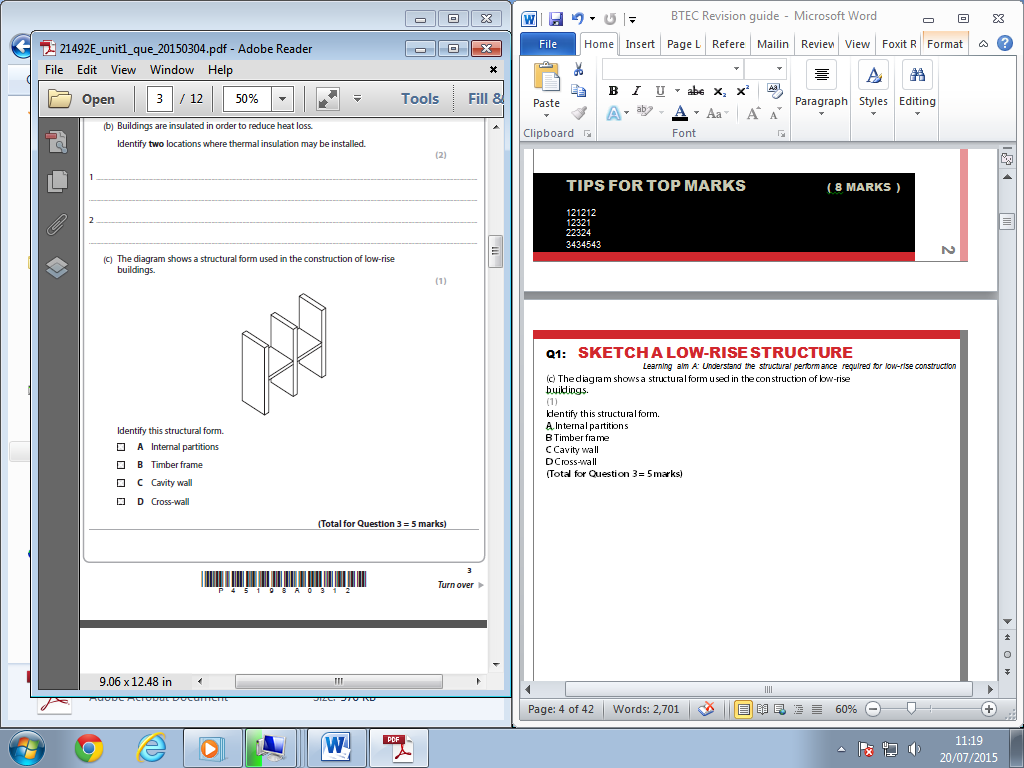 The diagram shows a structural form used in the construction of low-rise   buildings.       (1)Identify this structural form. A Internal partitionsB Timber frameC Cavity wallD Cross-wallName two types of pointing used in facing brickwork.1 ......................................................................................................................................................................................................................................................................................................................................................................................................................................................................................................................................................................................................................................................................................................2 .........................................................................................................................................................................................................................................................................................................................................................................................................................................................................................................................................................................................................................................................................................................(Total for Question = 2 marks)There are many hazards associated with sub-structure groundwork activities, such asdamaging existing underground services. Identify two other hazards associated with sub-structure ground works.  													(2)1 ......................................................................................................................................................................................................................................................................................................................................................…………………………………………………………………............................................................................................................................................................................................................................................................2 ...................................................................................................................................................................................................................................................................................................................................................…………………………………………………………………............................................................................................................................................................................................................................................................To enable construction work to start, existing services need to be located and protected. Explain two ways to locate existing underground electric cables.  								(4) 1.........................................................................................................................................................................................................................................................................................................................................................................................................................................................................................................................................................................................................................................................................................................2 .......,,,,,,,,,,,,,,,,,,,,,,,,,,,,,,,,,,,,,,,,,,,,,,,,,,,,,,,,,,,,,,,,,,,.........................................................................................................................................................................................................................................................................…………………………………………………………………............................................................................................................................................................................................................................................................Name one method used to permanently control sub-soil water.    						 (1)...................................................................................................................................................................................................................................................................................................................................................... ...........................................................................................................................................................................Diagram 1 shows a sub-structure detail of a suspended timber ground floor. Label the components of the suspended timber ground floor shown in Diagram 1.Diagram 1(Total for Question 6 = 4 marks)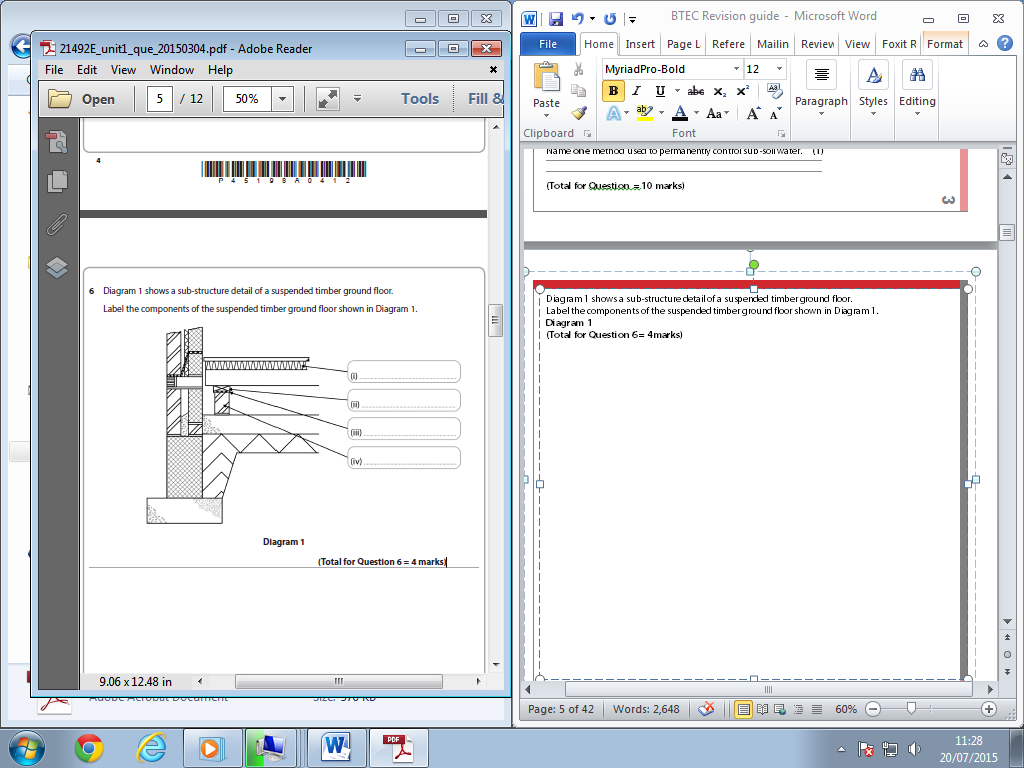 One purpose of sound insulation is to resist the passage of sound through a building. Identify two other purposes of sound insulation for a building.									(2)1 .................................................................................................................................................................................................................................................................................................................................................................................................................................................................................................................................2 ................................................................................................................................................................................................................................................................................................................................................................................................................................................................................................................................ Describe one benefit of using sheep’s wool in construction projects.  					(2)............................................................................................................................................................................................................................................................................................................................................................................................................................................................................................................................................................................................................................................................................................................………………………………………………..........................................................................................................Sketch a diagram of a cross section through a timber flat roof construction form.  You should annotate your diagramA low-rise building project is taking place on a brownfield site.(a) Explain one benefit to the environment of recycling the bricks from the brownfield site as hardcore for the new building.   											 	(2)..................................................................................................................................................................................................................................................................................................................................................................................................................................................................................................................................................................................................................................................................................................(b) Define the term embodied energy.   									(1)................................................................................................................................................................................................................................................................................................................................................(c) Explain one way in which each of the methods below can contribute towards a building’s  sustainability.    (4)Building orientation..............................................................................................................................................................................................................................................................................................................................................................................................................................................................................................................................................................................................................................................................................................Prefabricated elements..................................................................................................................................................................................................................................................................................................................................................................................................................................................................................................................... ..............................................................................................................................................................................................................................................................................................................................................Explain two reasons why high-density blockwork is used in walls where sound insulation is required.1 ............................................................................................................................................................................................................................................................................................................................................................................................................................................................................................................................................................................................................................................................................................2 ................................................................................................................................................................................................................................................................................................................................................................................................................................................................................................................................................................................................................................................................................... (Total for Question  = 4 marks)Sections of a new build office building will be rented to different businesses. The internal partitions will be constructed using metal studs. Explain two reasons why metal studs are suitable for this office building.1 ............................................................................................................................................................................................................................................................................................................................................................................................................................................................................................................. ......................................................................................................................................................................2 .............................................................................................................................................................................................................................................................................................................................................................................................................................................................................................................................................................................................................................................................................(Total for Question 10 = 4 marks)ABC Housing Developments currently uses a traditional brick cavity wall structural form for all its housing projects. It is experiencing an increase in demand for its homes and would like to respond quickly. ABC Housing Developments is considering changing the structural form of its housing to timber frame construction.Evaluate whether this change of structural form is the best way for ABC Housing Developments to meet the increase in demand quickly.................................................................................................................................................................................................................................................................................................................................................................................................................................................................................................................................……………………………………………….....................................................................................................................................................................................................................................................................................……………………………………………….....................................................................................................................................................................................................................................................................................………………………………………………....................................................................................................................................................................................................................................................................................……………………………………………….....................................................................................................................................................................................................................................................................................……………………………………………….....................................................................................................................................................................................................................................................................................……………………………………………….....................................................................................................................................................................................................................................................................................……………………………………………….....................................................................................................................................................................................................................................................................................………………………………………………....................................................................................................................................................................................................................................................................................……………………………………………….....................................................................................................................................................................................................................................................................................……………………………………………….....................................................................................................................................................................................................................................................................................……………………………………………….....................................................................................................................................................................................................................................................................................……………………………………………….....................................................................................................................................................................................................................................................................................……………………………………………….....................................................................................................................................................................................................................................................................................………………………………………………....................................................................................................................................................................................................................................................................................……………………………………………….....................................................................................................................................................................................................................................................................................……………………………………………...........................................................................................................(Total for Question  = 8 marks)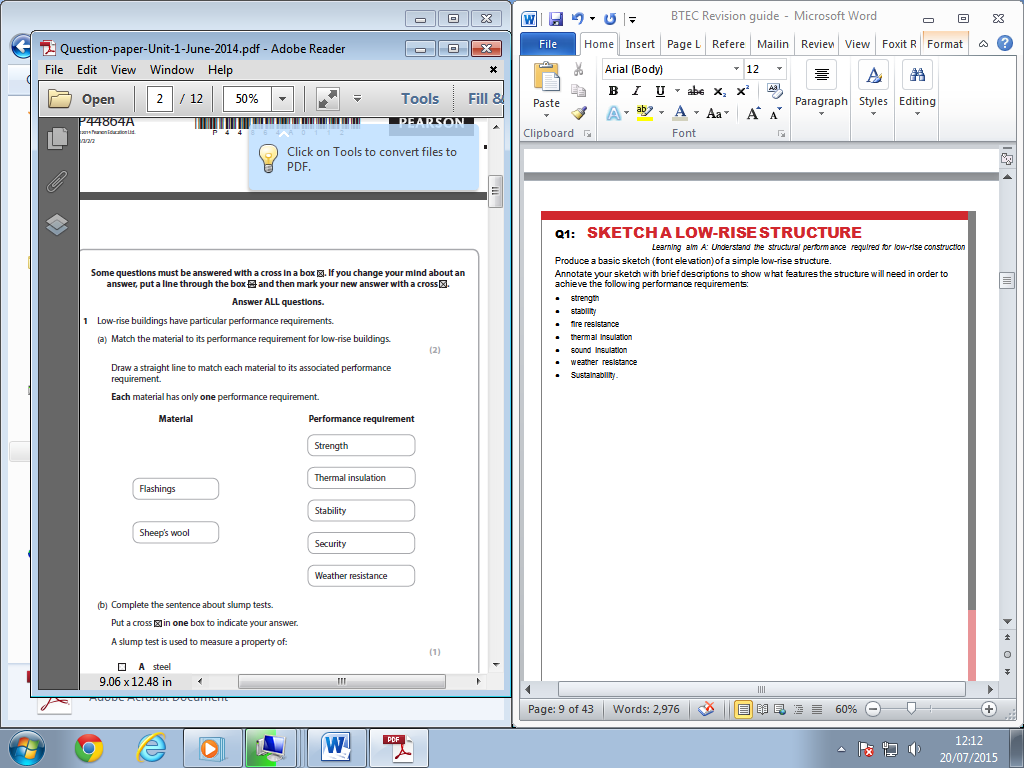 (Complete the sentence about slump tests.A slump test is used to measure a property of:                           						(1)A steelB concreteC mortarD hardcoreComplete the sentence about stress grading.  Stress grading indicates the strength of:                           (1)A mortarB blocksC bricksD timbera) Identify two temporary earthwork support methods used to prevent the collapse of the sides of an excavation.  Pick two answers										(2)A JoistsB Wall-tie spacingC TimberingD Steel trench sheetsE Skirtings(b) Identify one method used for the temporary control of surface water in excavations.			(1)....................................................................................................................................................................................................................................................................................................................(Total for Question 2 = 3 marks)Before construction works start, activities will take place in the office (desk-based) and on site (site-based).Match the type of preconstruction work to its activity. Draw a straight line to match each type of preconstruction work to the appropriate activity.  Each type of preconstruction work has only one activity.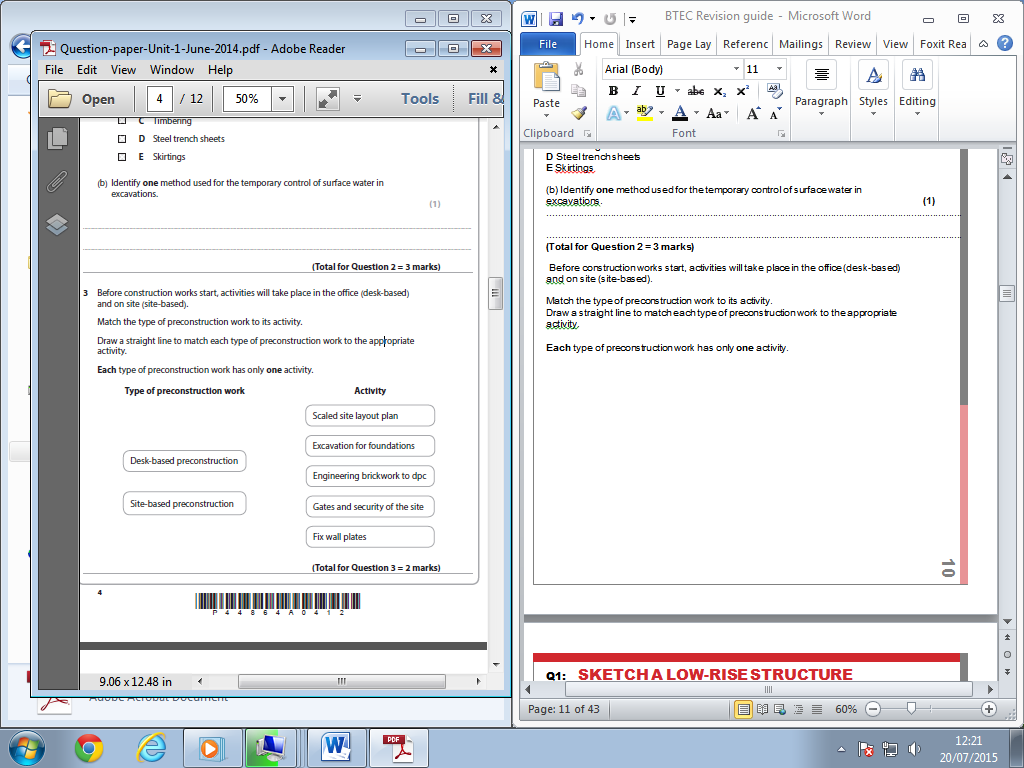 One function of a wall is to reduce sound transmission. Identify two other functions of a wall.	  	(2)1 ...............................................................................................................................................................................................................................................................................................................................................2 ...............................................................................................................................................................................................................................................................................................................................................(b) Outline the function of a lintel.(1)...............................................................................................................................................................................................................................................................................................................................................(c) Identify two types of wall finishes that could be used on a building. Put a cross in two boxes to indicate your answers. 													(2)A Metal studB Rendered blockworkC Bitumen feltD Facing brickworkE Mineral wool(Total for Question 4 = 5 marks)Q5    XYZ Homes is a building contractor. During the excavation of foundations on a large housing development site an XYZ Homes employee cut into an underground power cable. Explain two measures that XYZ Homes could have put in place to reduce the risk of damaging underground power cables.1 ...........................................................................................................................................................................................................................................................................................................................................................................................................................................................................................................................................................................................................................................................................................2 ............................................................................................................................................................................................................................................................................................................................................(Total for Question 5 = 4 marks)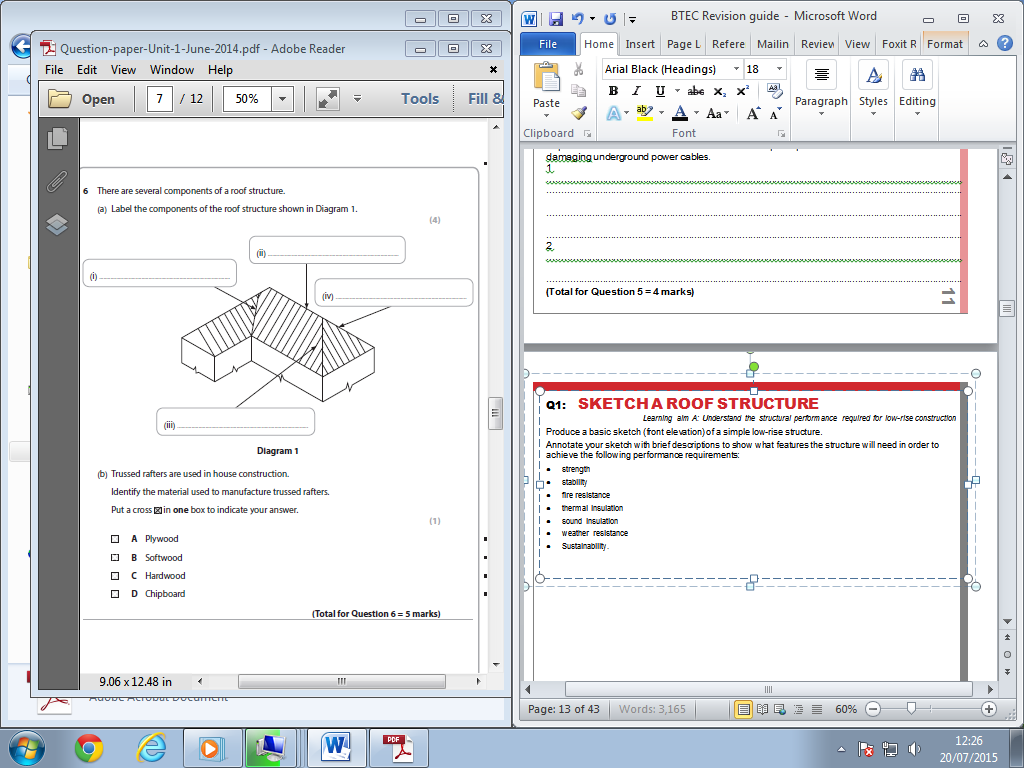 Solid ground floors are often used in low-rise buildings as they can be constructed in a short period of time.Explain two other advantages of a solid ground floor in a low rise-building.1 ..........................................................................................................................................................................................................................................................................................................................................................................................................................................................................................................................................................................................................................................................................................2 .................................................................................................................................................................................................................................................................................................................................................................................................................................................................................................................................................................................................................................................................................................(Total for Question 8 = 4 marks) Engineered timber joists are often used in the construction of the upper floors of low-rise buildings.Explain two benefits of using engineered timber joists in the construction of the upper floors of low-rise buildings.1 ........................................................................................................................................................................………...........................................................................................................................................................................................................................................................................................................................................2 .............................................................................................................................................................................................................................................................................................................................................................................................................................................................................................................................(Total for Question 9 = 4 marks)10 Explain one reason why timber frame housing is a sustainable form of construction.………….............................................................................................................................................................................................................................................................................................................................................................................................................................................................................................................(Total for Question 10 = 2 marks)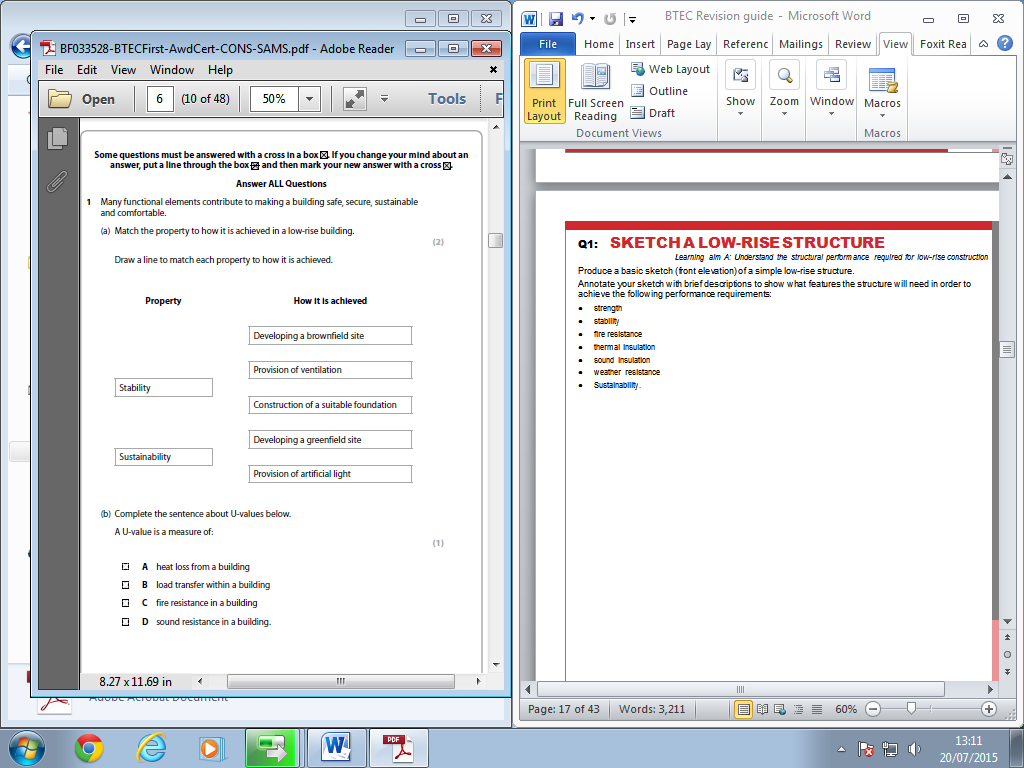 